NATIONAL COUNCIL OF SCIENCE MUSEUMSGOVT. OF Block-GN, Sector-V, Bidhan Nagar, Kolkata – 700 091Form of application for the use of candidates for appointment by Selection(To be filled in candidates’ own handwriting and forwarded to the above address)Note:- 	Any change of address given in Col. 2 above should at once be  communicated. 	Candidates must arrange for the re-direction of communications to their new	addresses.(2)(3)(4)No. of advertisement __________ & date ________________________Post applied for with discipline -Curator ‘E’ (on Contract)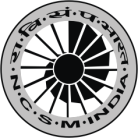 D.D. No. _________________Amount __________________Closing date ______________1.	Name in full (in Block letters)2.	a) Present address—	b) Permanent address— 	c) Email ID—	d) Telephone No.—3.        Date and place of birth:	(i)	Date	:                                              (ii)	Place	:4.        Are you*	(a)	a citizen of India by birth and/or by domicile?  YES/NOOR			(b)	a person  having  migrated from Pakistan or     YES/NO				Bangladesh or other countries with the inten-				tion of  permanently  settling  in    or  a 				subject of Nepal?5.      Name of the State to which you belong.6.     Father’s Name	:        Address	:        Occupation	:7.   Is (or was) your Father:                                                            citizen of  by birth and/or by domicile?                             YES/NOA person having migrated from Pakistan or Bangladesh or           YES/NOother countries with the intention of permanently settlingin India or a subject of Nepal?8.    State your	(a)	Religion                            (b)     Are you a member of Schedules Caste or Tribal    YES/NO                                     or Other Backward Classes?                                     Answer ‘Yes’ or ‘No’ and if the answer is ‘Yes	                                     give particulars and attach a certificate from 				the Competent Authorities in support of your 				claim.                             (c)      Are you an Anglo Indian?                                  YES/NO                             (d)      Are you physically handicapped? If yes, give       YES/NO                                      details9.   Passport No. if any, 	:10.  PAN no. if any,   	:11.Particulars of all Examinations passed and degrees and technical qualifications obtained at the University or other places of higher technical education (Enclose all relevant documents commencing with the Secondary or equivalent examination.) [Please use separate sheet, if required]Particulars of all Examinations passed and degrees and technical qualifications obtained at the University or other places of higher technical education (Enclose all relevant documents commencing with the Secondary or equivalent examination.) [Please use separate sheet, if required]Particulars of all Examinations passed and degrees and technical qualifications obtained at the University or other places of higher technical education (Enclose all relevant documents commencing with the Secondary or equivalent examination.) [Please use separate sheet, if required]Particulars of all Examinations passed and degrees and technical qualifications obtained at the University or other places of higher technical education (Enclose all relevant documents commencing with the Secondary or equivalent examination.) [Please use separate sheet, if required]Particulars of all Examinations passed and degrees and technical qualifications obtained at the University or other places of higher technical education (Enclose all relevant documents commencing with the Secondary or equivalent examination.) [Please use separate sheet, if required]Particulars of all Examinations passed and degrees and technical qualifications obtained at the University or other places of higher technical education (Enclose all relevant documents commencing with the Secondary or equivalent examination.) [Please use separate sheet, if required]Particulars of all Examinations passed and degrees and technical qualifications obtained at the University or other places of higher technical education (Enclose all relevant documents commencing with the Secondary or equivalent examination.) [Please use separate sheet, if required]Particulars of all Examinations passed and degrees and technical qualifications obtained at the University or other places of higher technical education (Enclose all relevant documents commencing with the Secondary or equivalent examination.) [Please use separate sheet, if required]Particulars of all Examinations passed and degrees and technical qualifications obtained at the University or other places of higher technical education (Enclose all relevant documents commencing with the Secondary or equivalent examination.) [Please use separate sheet, if required]Particulars of all Examinations passed and degrees and technical qualifications obtained at the University or other places of higher technical education (Enclose all relevant documents commencing with the Secondary or equivalent examination.) [Please use separate sheet, if required]Particulars of all Examinations passed and degrees and technical qualifications obtained at the University or other places of higher technical education (Enclose all relevant documents commencing with the Secondary or equivalent examination.) [Please use separate sheet, if required]Particulars of all Examinations passed and degrees and technical qualifications obtained at the University or other places of higher technical education (Enclose all relevant documents commencing with the Secondary or equivalent examination.) [Please use separate sheet, if required]Particulars of all Examinations passed and degrees and technical qualifications obtained at the University or other places of higher technical education (Enclose all relevant documents commencing with the Secondary or equivalent examination.) [Please use separate sheet, if required]Particulars of all Examinations passed and degrees and technical qualifications obtained at the University or other places of higher technical education (Enclose all relevant documents commencing with the Secondary or equivalent examination.) [Please use separate sheet, if required]Examination/Degree/ DiplomaExamination/Degree/ DiplomaName of Board/ UniversityName of Board/ UniversityName of Board/ UniversityName of Board/ UniversityPercentage of Marks obtainedPercentage of Marks obtainedPercentage of Marks obtainedClass or Division obtained Class or Division obtained Major subjects takenMajor subjects takenMajor subjects takenYear of passing12.Any additional qualifications such as fellowship or/and membership of Scientific Societies etc. may be mentioned hereAny additional qualifications such as fellowship or/and membership of Scientific Societies etc. may be mentioned hereAny additional qualifications such as fellowship or/and membership of Scientific Societies etc. may be mentioned hereAny additional qualifications such as fellowship or/and membership of Scientific Societies etc. may be mentioned hereAny additional qualifications such as fellowship or/and membership of Scientific Societies etc. may be mentioned hereAny additional qualifications such as fellowship or/and membership of Scientific Societies etc. may be mentioned hereAny additional qualifications such as fellowship or/and membership of Scientific Societies etc. may be mentioned hereAny additional qualifications such as fellowship or/and membership of Scientific Societies etc. may be mentioned hereAny additional qualifications such as fellowship or/and membership of Scientific Societies etc. may be mentioned hereAny additional qualifications such as fellowship or/and membership of Scientific Societies etc. may be mentioned hereAny additional qualifications such as fellowship or/and membership of Scientific Societies etc. may be mentioned hereAny additional qualifications such as fellowship or/and membership of Scientific Societies etc. may be mentioned hereAny additional qualifications such as fellowship or/and membership of Scientific Societies etc. may be mentioned hereAny additional qualifications such as fellowship or/and membership of Scientific Societies etc. may be mentioned here13.Have you been outside ? If so, give following particulars:Have you been outside ? If so, give following particulars:Have you been outside ? If so, give following particulars:Have you been outside ? If so, give following particulars:Have you been outside ? If so, give following particulars:Have you been outside ? If so, give following particulars:Have you been outside ? If so, give following particulars:Have you been outside ? If so, give following particulars:Have you been outside ? If so, give following particulars:Have you been outside ? If so, give following particulars:Have you been outside ? If so, give following particulars:Have you been outside ? If so, give following particulars:Have you been outside ? If so, give following particulars:Have you been outside ? If so, give following particulars:Country visitedCountry visitedCountry visitedCountry visitedDate of visitDate of visitDate of visitDuration of visitDuration of visitDuration of visitDuration of visitDuration of visitPurpose of visitPurpose of visitPurpose of visit14.If you are /were a full time researcher, give the following particulars:(Please attach testimonials)If you are /were a full time researcher, give the following particulars:(Please attach testimonials)If you are /were a full time researcher, give the following particulars:(Please attach testimonials)If you are /were a full time researcher, give the following particulars:(Please attach testimonials)If you are /were a full time researcher, give the following particulars:(Please attach testimonials)If you are /were a full time researcher, give the following particulars:(Please attach testimonials)If you are /were a full time researcher, give the following particulars:(Please attach testimonials)If you are /were a full time researcher, give the following particulars:(Please attach testimonials)If you are /were a full time researcher, give the following particulars:(Please attach testimonials)If you are /were a full time researcher, give the following particulars:(Please attach testimonials)If you are /were a full time researcher, give the following particulars:(Please attach testimonials)If you are /were a full time researcher, give the following particulars:(Please attach testimonials)If you are /were a full time researcher, give the following particulars:(Please attach testimonials)If you are /were a full time researcher, give the following particulars:(Please attach testimonials)Name of the InstitutionName of the InstitutionName of the InstitutionDate of JoiningDate of JoiningDate of LeavingDate of LeavingDate of LeavingArea of researchArea of researchStipend/ScholarshipStipend/ScholarshipStipend/ScholarshipNo. of papers publishedNo. of papers published15.What language (including Indian Languages) can you read, write or speak. Give particulars and state any examinations passed in each language.What language (including Indian Languages) can you read, write or speak. Give particulars and state any examinations passed in each language.What language (including Indian Languages) can you read, write or speak. Give particulars and state any examinations passed in each language.What language (including Indian Languages) can you read, write or speak. Give particulars and state any examinations passed in each language.What language (including Indian Languages) can you read, write or speak. Give particulars and state any examinations passed in each language.What language (including Indian Languages) can you read, write or speak. Give particulars and state any examinations passed in each language.What language (including Indian Languages) can you read, write or speak. Give particulars and state any examinations passed in each language.Read onlyRead onlyRead onlySpeak onlyRead & Speak Read, Write and SpeakRead, Write and SpeakExamination passed16.Details of previous employment. Give particulars below along with testimonials.(Please use separate sheet, if required)Details of previous employment. Give particulars below along with testimonials.(Please use separate sheet, if required)Details of previous employment. Give particulars below along with testimonials.(Please use separate sheet, if required)Details of previous employment. Give particulars below along with testimonials.(Please use separate sheet, if required)Details of previous employment. Give particulars below along with testimonials.(Please use separate sheet, if required)Details of previous employment. Give particulars below along with testimonials.(Please use separate sheet, if required)Details of previous employment. Give particulars below along with testimonials.(Please use separate sheet, if required)Name of OrganizationName of OrganizationDate of JoiningDate of JoiningDate of LeavingDate of LeavingDesignation & Nature of workSalary & Grade17.Are you employed in a Govt./ PSU/ Autonomous organization at present? (Answer ‘Yes’ or ‘No’. If Yes, the application has to be routed through proper channel)Are you employed in a Govt./ PSU/ Autonomous organization at present? (Answer ‘Yes’ or ‘No’. If Yes, the application has to be routed through proper channel)Are you employed in a Govt./ PSU/ Autonomous organization at present? (Answer ‘Yes’ or ‘No’. If Yes, the application has to be routed through proper channel)Are you employed in a Govt./ PSU/ Autonomous organization at present? (Answer ‘Yes’ or ‘No’. If Yes, the application has to be routed through proper channel)18.Are you willing to accept the minimum initial pay offered? If not, state what is the lowest initial pay that you would accept in the prescribed scaleAre you willing to accept the minimum initial pay offered? If not, state what is the lowest initial pay that you would accept in the prescribed scaleAre you willing to accept the minimum initial pay offered? If not, state what is the lowest initial pay that you would accept in the prescribed scaleAre you willing to accept the minimum initial pay offered? If not, state what is the lowest initial pay that you would accept in the prescribed scale19.If selected, how much time would you require to join? (Give tick mark)If selected, how much time would you require to join? (Give tick mark)If selected, how much time would you require to join? (Give tick mark)If selected, how much time would you require to join? (Give tick mark) Immediate/one month/ Two months/three months Immediate/one month/ Two months/three months Immediate/one month/ Two months/three months20.Willingness to work anywhere in India:Willingness to work anywhere in India:Willingness to work anywhere in India:Willingness to work anywhere in India:Willingness to work anywhere in India:21.Reference:(They should be residents in India and holders of responsible positions. They should be intimately acquainted with the applicant’s character and work but must not be relations. When the candidate has been in employment, he/she should either give his/her present or most recent employer or immediate superior as referee or produce testimonial from him/her in regard to the candidate’s fitness for the post for which he/she is an applicant)Reference:(They should be residents in India and holders of responsible positions. They should be intimately acquainted with the applicant’s character and work but must not be relations. When the candidate has been in employment, he/she should either give his/her present or most recent employer or immediate superior as referee or produce testimonial from him/her in regard to the candidate’s fitness for the post for which he/she is an applicant)Reference:(They should be residents in India and holders of responsible positions. They should be intimately acquainted with the applicant’s character and work but must not be relations. When the candidate has been in employment, he/she should either give his/her present or most recent employer or immediate superior as referee or produce testimonial from him/her in regard to the candidate’s fitness for the post for which he/she is an applicant)Reference:(They should be residents in India and holders of responsible positions. They should be intimately acquainted with the applicant’s character and work but must not be relations. When the candidate has been in employment, he/she should either give his/her present or most recent employer or immediate superior as referee or produce testimonial from him/her in regard to the candidate’s fitness for the post for which he/she is an applicant)Reference:(They should be residents in India and holders of responsible positions. They should be intimately acquainted with the applicant’s character and work but must not be relations. When the candidate has been in employment, he/she should either give his/her present or most recent employer or immediate superior as referee or produce testimonial from him/her in regard to the candidate’s fitness for the post for which he/she is an applicant)21.(i)Name:::21.(i)Occupation or position:::21.(i)Address with e-mail:::21.(ii)Name:::21.(ii)Occupation or position:::21.(ii)Address with e-mail:::21.(iii)Name:::21.(iii)Occupation or position:::21.(iii)Address with e-mail:::22.List of enclosures:List of enclosures:List of enclosures:List of enclosures:List of enclosures:1.4.2.53.6.Date--------------------------------            Candidate’s signature ----------------------------Date--------------------------------            Candidate’s signature ----------------------------Date--------------------------------            Candidate’s signature ----------------------------Date--------------------------------            Candidate’s signature ----------------------------Date--------------------------------            Candidate’s signature ----------------------------Date--------------------------------            Candidate’s signature ----------------------------Candidate already employed should get the following endorsement signed by his/her present employer.          ENDORSEMENT BY THE HEAD OF THE DEPARTMENT OR OFFICENo.----------------------------------              Date ----------------------------------------------Full signature --------------------              Designation --------------------------------Name & Address of Office with seal          ………………………………………………….----------------------------------------------------------------------------------------------Candidate already employed should get the following endorsement signed by his/her present employer.          ENDORSEMENT BY THE HEAD OF THE DEPARTMENT OR OFFICENo.----------------------------------              Date ----------------------------------------------Full signature --------------------              Designation --------------------------------Name & Address of Office with seal          ………………………………………………….----------------------------------------------------------------------------------------------Candidate already employed should get the following endorsement signed by his/her present employer.          ENDORSEMENT BY THE HEAD OF THE DEPARTMENT OR OFFICENo.----------------------------------              Date ----------------------------------------------Full signature --------------------              Designation --------------------------------Name & Address of Office with seal          ………………………………………………….----------------------------------------------------------------------------------------------Candidate already employed should get the following endorsement signed by his/her present employer.          ENDORSEMENT BY THE HEAD OF THE DEPARTMENT OR OFFICENo.----------------------------------              Date ----------------------------------------------Full signature --------------------              Designation --------------------------------Name & Address of Office with seal          ………………………………………………….----------------------------------------------------------------------------------------------Candidate already employed should get the following endorsement signed by his/her present employer.          ENDORSEMENT BY THE HEAD OF THE DEPARTMENT OR OFFICENo.----------------------------------              Date ----------------------------------------------Full signature --------------------              Designation --------------------------------Name & Address of Office with seal          ………………………………………………….----------------------------------------------------------------------------------------------Candidate already employed should get the following endorsement signed by his/her present employer.          ENDORSEMENT BY THE HEAD OF THE DEPARTMENT OR OFFICENo.----------------------------------              Date ----------------------------------------------Full signature --------------------              Designation --------------------------------Name & Address of Office with seal          ………………………………………………….----------------------------------------------------------------------------------------------